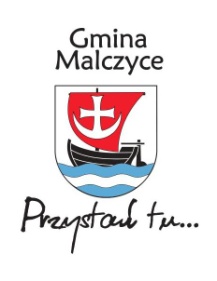 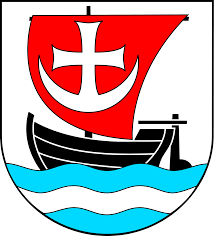 Czy obecnie segreguje Pani/Pan odpady?  TAK  NIE Jaka liczba mieszkańców zamieszkuje gospodarstwo domowe? 1 2 3 4 5 i więcejCzy uważa Pani/Pan że system gospodarowania odpadami w gminie Malczyce funkcjonuje prawidłowo?  TAK NIE Uwagi…………………………………………………………….Co jest Pani/Pana problemem w obecnym segregowaniu odpadów? Brak pojemników  Brak warunków w domu/ mieszkaniu  Uważam, że nie ma to sensu  Nie mam z tym żadnego problemu  Inne……………………………………………………………….Czy odbiór odpadów w Pani/Pana miejscowości odbywa się wystarczająco często?  TAK NIE Jak często według Pani/Pana powinna być odbierana dana frakcja? (ilość w m-cu)Która frakcja według Pani/Pana powinna być odbierana w pojemniku, a która w worku? Liczba odbiorówFrakcjaPozostałości z sortowania (ciemny pojemnik)Metale i tworzywa sztuczne (żółty pojemnik)Szkło (zielony worek)Papier (niebieski worek)Bioodpady (brązowy worek)PojemnikWorekMetale i tworzywa sztuczneSzkłoPapierBioodpady